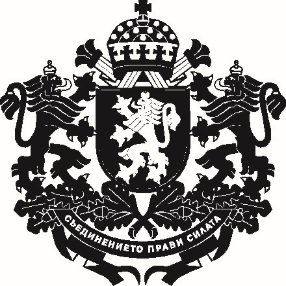 Република БългарияЗаместник-министър на земеделието……………………………………………… 2022 г.ДОКЛАДот Иван Христанов – заместник-министър на земеделиетоОтносно: Проект на Наредба за изменение и допълнение на Наредба № 105 от 2006 г. за условията и реда за създаване, поддържане, достъп и ползване на Интегрираната система за администриране и контрол УВАЖАЕМИ ГОСПОДИН МИНИСТЪР,На основание чл. 30, ал. 6 от Закона за подпомагане на земеделските производители (ЗПЗП) внасям за одобряване проект на Наредба за изменение и допълнение на Наредба № 105 от 2006 г. за условията и реда за създаване, поддържане, достъп и ползване на Интегрираната система за администриране и контрол (Наредба № 105 от 2006 г.).Причини, които налагат приемането на актаПрез 2020 г. завърши програмният период за прилагане на Общата селскостопанска политика (ОСП) на Европейския съюз. Процедурата във връзка с приемането на новото законодателство на ЕС, уреждащо Общата селскостопанска политика след 2020 г. не приключи навреме и не се създаде възможност на държавите членки и на Комисията да подготвят всички елементи, необходими за прилагането на новата правна рамка и на стратегическите планове по ОСП от 1 януари 2021 г., както беше първоначално предвидено. Съгласно Регламент (ЕС) 2020/2220 на Европейския парламент и на Съвета от 23 декември 2020 година за определяне на някои преходни разпоредби във връзка с подпомагането от Европейския земеделски фонд за развитие на селските райони (ЕЗФРСР) и от Европейския фонд за гарантиране на земеделието (ЕФГЗ) през 2021 г. и 2022 г., трябва да продължи прилагането на правилата на досегашната рамка на ОСП и през 2021 г. и 2022 г., за осигуряване на непрекъснатост на плащанията за земеделските стопани, като по този начин се гарантира предвидимост и стабилност по време на преходния период. Практиката по прилагане на схемите и мерките за директни плащания показа необходимост от усъвършенстване и прецизиране на някои правила. Това налага да бъдат направени изменения и допълнения на Наредба № 105 от 2006 г. за условията и реда за създаване, поддържане, достъп и ползване на Интегрираната система за администриране и контрол, както и на свързаните с интегрираната система за администриране и контрол Наредба № 2 от 2018 г. за критериите за допустимост на земеделските площи за подпомагане по схеми и мерки за плащане на площ (обн., ДВ, бр. 29 от 2018 г.) (Наредба № 2 от 2018 г.) и Наредба № 3 от 1999 г. за създаване и поддържане на регистър на земеделските стопани (обн., ДВ, бр. 10 от 1999 г.) (Наредба № 3 от 1999 г.).На 13 декември 2021 г. Народното събрание на Република България прие Решение за приемане на структура на Министерския съвет на Република България (обн., ДВ, бр. 106 от 2021 г.). Съгласно т. 3 от него Министерството на земеделието, храните и горите се преобразува в Министерство на земеделието. С § 1 на Постановление № 437 от 14 декември 2021 г. за изменение и допълнение на Устройствения правилник на Министерския съвет и на неговата администрация, приет с Постановление № 229 на Министерския съвет от 2009 г. (обн., ДВ, бр. 78 от 2009 г.) се изменя разпоредбата относно състава на Министерския съвет, част от който е министърът на земеделието. Настъпилите структурни промени следва да бъдат отразени в нормативната уредба, която урежда директните плащания. Затова навсякъде в Наредба № 105 от 2006 г., Наредба № 2 от 2018 г. и Наредба № 3 от 1999 г. наименованието на министерството и на министъра са променени на Министерство на земеделието и министър на земеделието. Текстовете в Наредба № 2 от 2018 г. са прецизирани с цел избягване на нееднозначно тълкуване на всички условия за допустимост за подпомагане на заявените площи и привеждане в пълно съответствие с указанията на Европейската комисия относно недопустимостта за подпомагане на площи, заети от обекти, изградени от човека. С изменението на наредбата се внася по-голяма яснота относно растителността, която не може да се включва във видовия състав на постоянно затревените площи. Добавените растителни видове са част от нежеланата плевелна и рудерална растителност, както е определена в агрономическата литература. За да се спрат практиките по поддържане на земеделските площи в състояние, годно за производство, с дейности, които не са достатъчни по смисъла на чл. 4, параграф 1, буква "в", подточка "ii)" от Регламент (ЕС) № 1307/2013, е изрично посочено, че извършването само дейности по премахването на камъни, дървесна, храстовидна и нежелана растителност, включително чрез използване на методи и машини, които водят до увреждане на почвената покривка и промяна в екосистемите не изпълняват изискванията за допустимост на тези площи. В тази връзка е заличен текст от чл. 10, ал. 2, т. 1 на Наредба № 2 от 2018 г.  В чл. 18, ал. 4 от Наредба № 3 от 1999 г. изречение второ се заличава, с което ще се постигне по-голяма гъвкавост относно съдържанието на информацията за регистрираните земеделски стопани, подали попълнена декларация по приложение № 3 към чл. 8, ал. 4 от наредбата. Предвид стартиралата стопанска година и с цел намаляване на административната тежест, действащите образци на регистрационна и анкетна карта в Наредба № 3 от 1999 г. ще бъдат валидни до края на периода за пререгистрация за стопанската 2021/2022 година, като промяната в името на министерството в образците ще бъде отразена за новата стопанска година.Цели:Предложените изменения и допълнения на Наредба № 105 от 2006 г., Наредба № 2 от 2018 г. и Наредба № 3 от 1999 г. са насочени към постигане на следните цели:- Отразяване в наредбите, уреждащи интегрираната система за администриране и контрол, на структурните промени в Министерството на земеделието;- Прецизиране на условия за допустимост за подпомагане на заявените площи.Финансови и други средства, необходими за прилагането на новата уредбаЗа приемането на проекта на Наредба за изменение и допълнение на Наредба № 105 от 2006 г. за условията и реда за създаване, поддържане, достъп и ползване на Интегрираната система за администриране и контрол не са необходими допълнителни разходи/трансфери/други плащания по бюджета на Министерството на земеделието. Проектът не предвижда разходването на допълнителни средства от бюджета на Министерството на земеделието и на Държавен фонд „Земеделие“ – Разплащателна агенция, както и допълнителна финансова тежест за кандидатите и бенефициентите на подпомагане.Очаквани резултати от прилагането на актаС прилагане на изменената наредба се очаква постигането на следните резултати:- подобряване на администрирането на схемите за директни плащания;- намаляване на грешките при заявяване на площи, които водят до недопустимост за тяхното подпомагане.Анализ за съответствие с правото на Европейския съюзПроектът на наредба не е свързан с транспониране в националното законодателство на нормативни актове на институциите на Европейския съюз, поради което не е приложена таблица за съответствие с правото на Европейския съюз.Информация за проведените обществени консултацииСъгласно чл. 26, ал. 3 и 4 от Закона за нормативните актове проектите на наредба и доклад (мотиви) са публикувани на интернет страницата на Министерството на земеделието и на Портала за обществени консултации със срок за предложения и становища 30 дни. Постъпилите целесъобразни предложения и становища от физически и юридически лица са отразени.Съгласно чл. 26, ал. 5 от Закона за нормативните актове справката за проведената обществената консултация, заедно с обосновка за неприетите предложения е публикувана на интернет страницата на Министерството на земеделието и на Портала за обществени консултации. Проектът на наредба е съгласуван в съответствие с разпоредбите на Правилата за изготвяне и съгласуване на проекти на актове в системата на Министерството на земеделието. Направените целесъобразни бележки и предложения са отразени. УВАЖАЕМИ ГОСПОДИН МИНИСТЪР,Във връзка с изложеното, предлагам да издадете приложената Наредба за изменение и допълнение на Наредба № 105 от 2006 г. за условията и реда за създаване, поддържане, достъп и ползване на Интегрираната система за администриране и контрол.С уважение,ИВАН ХРИСТАНОВЗаместник-министърДОМИНИСТЪРА НА ЗЕМЕДЕЛИЕТО Г-Н ИВАН ИВАНОВОДОБРИЛ,МИНИСТЪР НА ЗЕМЕДЕЛИЕТО:Д-Р ИВАН ИВАНОВПриложения: Проект на Наредба за изменение и допълнение на Наредба № 105 от 2006 г. за условията и реда за създаване, поддържане, достъп и ползване на Интегрираната система за администриране и контрол;Справка за отразяване на постъпилите становища;Справка за отразяване на постъпилите предложения и становища от проведената обществена консултация;Постъпили предложения и становища от проведената обществена консултация.